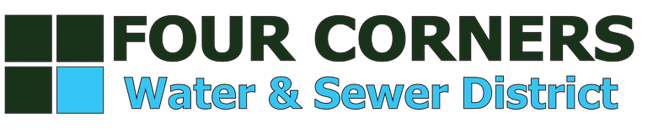 Special Rate Hearing Agenda for Tuesday September 25, 2018 @ 6:30pm Monforton School Cafeteria, 6001 Monforton School Road, Bozeman, MT 59718Call to OrderWater- Change of Rate for Volume use Public CommentResolution 2018-16Public CommentSewer- Establish rate for volume use to cover costs of processingPublic CommentResolution 2018-17Public CommentSpecial Assessment Equalization Rate- Applies to all properties annexed into District since 12/13/2015Public CommentResolution 2018-18Public CommentNext Meeting Tuesday October 16, 2018 Adjourn Meeting